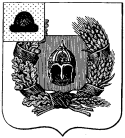 Совет депутатов Александро-Невского городского поселенияАлександро-Невского муниципального районаРязанской областиСовет депутатов городского поселенияР Е Ш Е Н И Е ОБ УТВЕРЖДЕНИИ ПОЛОЖЕНИЯ О ПОРЯДКЕ ОРГАНИЗАЦИИ И ПРОВЕДЕНИЯКУЛЬТУРНО-ЗРЕЛИЩНЫХ И СПОРТИВНЫХ МАССОВЫХ МЕРОПРИЯТИЙНА ТЕРРИТОРИИ МУНИЦИПАЛЬНОГО ОБРАЗОВАНИЯ – АЛЕКСАНДРО-НЕВСКОГО ГОРОДСКОГО ПОСЕЛЕНИЯ АЛЕКСАНДРО-НЕВСКОГО МУНИЦИПАЛЬНОГО РАЙОНА РЯЗАНСКОЙ ОБЛАСТИРуководствуясь Федеральным законом от 06.10.2003 № 131-ФЗ "Об общих принципах организации местного самоуправления в Российской Федерации", Уставом муниципального образования - Александро-Невское городское поселение, в целях организации и определения порядка проведения культурно-зрелищных, развлекательных, спортивных и иных массовых мероприятий на территории муниципального образования - Александро-Невское городское поселение, улучшения координации работы правоохранительных органов, других заинтересованных ведомств с организаторами таких мероприятий, обеспечения безопасности и общественного порядка при проведении их на территории муниципального образования - Александро-Невское городское поселение Совет депутатов муниципального образования - Александро-Невское городское поселение РЕШИЛ:1. Утвердить Положение о порядке организации и проведения культурно-зрелищных и спортивных массовых мероприятий на территории муниципального образования – Александро-Невское городское поселение согласно приложению к настоящему решению.2. Настоящее решение вступает в силу со дня опубликования.Глава Александро-Невского городскогопоселения, председатель Совета депутатовАлександро-Невского городского поселения                                                       В.А. УшаковаПриложениек решению Совета депутатовАлександро-Невского городского поселенияот 14 октября 2018 г. № 69ПОЛОЖЕНИЕО ПОРЯДКЕ ОРГАНИЗАЦИИ И ПРОВЕДЕНИЯ КУЛЬТУРНО-ЗРЕЛИЩНЫХИ СПОРТИВНЫХ МАССОВЫХ МЕРОПРИЯТИЙ НА ТЕРРИТОРИИМУНИЦИПАЛЬНОГО ОБРАЗОВАНИЯ - АЛЕКСАНДРО-НЕВСКОЕ ГОРОДСКОЕ ПОСЕЛЕНИЕАЛЕКСАНДРО-НЕВСКОГО МУНИЦИПАЛЬНОГО РАЙОНА РЯЗАНСКОЙ ОБЛАСТИ1. Общие положения1.1. Положение о порядке организации и проведения культурно-зрелищных и спортивных массовых мероприятий на территории муниципального образования – Александро-Невское городское поселение (далее - Положение), разработано в соответствии с Федеральным законом от 06.10.2003 N 131-ФЗ "Об общих принципах организации местного самоуправления в Российской Федерации", Уставом муниципального образования - Александро-Невское городское поселение, с целью определения порядка организации и проведения на территории Александро-Невского городского поселения праздников, презентаций, концертов, спортивных соревнований, иных развлекательных и спортивных массовых мероприятий, улучшения взаимодействия и координации работы правоохранительных органов, других организаций с организаторами проводимых мероприятий, обеспечения безопасности и общественного порядка при их проведении.Настоящее Положение не регулирует проведение культурно-зрелищных и спортивных массовых мероприятий, организаторами которых являются органы государственной власти Рязанской области, органы местного самоуправления муниципального образования - Александро-Невское городское поселение, государственные или муниципальные организации.1.2. В настоящем Положении используются следующие основные понятия:- культурно-зрелищное массовое мероприятие - это культурное, театральное, спортивное, или иное развлекательное мероприятие, проводимое на площадях, улицах, стадионах, в парках, скверах, в иных открытых общественных местах муниципального образования - Александро-Невское городское поселение, предполагающее участие более 50 человек и требующее согласования с администрацией муниципального образования - Александро-Невское городское поселение (далее - мероприятие);- организатор культурно-зрелищного массового мероприятия - юридические или физические лица, являющиеся инициаторами мероприятия и осуществляющие организационное, финансовое и иное обеспечение его проведения (далее - организатор);- участники культурно-зрелищного массового мероприятия - исполнители, зрители и посетители (далее - участники);- место проведения культурно-зрелищного массового мероприятия - специально определенные на период проведения мероприятия городские площади, улицы, водоемы и другие территории, отвечающие требованиям обеспечения системы безопасности граждан, оборудованные необходимыми для проведения мероприятия инженерно-техническими и иными средствами.1.3. Настоящее Положение является обязательным для юридических и физических лиц, непосредственно участвующих в подготовке и проведении мероприятий на территории муниципального образования - Александро-Невское городское поселение.1.4. Мероприятия проводятся с 8.00 до 23.00 часов, в исключительных случаях может быть определено иное время проведения мероприятия.1.5. Мероприятия могут организовываться на коммерческой и некоммерческой основе.1.6. В целях обеспечения безопасного и качественного проведения мероприятий в их организации и проведении могут участвовать также учреждения здравоохранения, торговли, связи, транспорта, бытового обслуживания, средства массовой информации, различные общественные формирования, которые в пределах выполняемых функций обязаны соблюдать установленный порядок проведения мероприятий.1.7. Мероприятия проводятся при соблюдении всеми участвующими в их проведении организациями действующих норм и правил эксплуатации сооружений, инженерных систем, спортивно-технического оборудования и инвентаря, а также соответствующих инструкций, других нормативных актов.1.8. Невыполнение требований, предусмотренных настоящим Положением, послужившее причиной возникновения чрезвычайных обстоятельств при проведении мероприятий, влечет за собой меры ответственности, предусмотренные действующим законодательством РФ.2. Порядок и условия проведения мероприятий2.1. Мероприятия проводятся в соответствии с настоящим Положением, утвержденными организатором планами, программами мероприятий.2.2. Для проведения мероприятия организатор должен в срок не позднее 14 рабочих дней до дня его проведения подать заявку в администрацию муниципального образования - Александро-Невское городское поселение с указанием:- наименования организатора, в том числе ответственного исполнителя мероприятия (фамилия, имя, отчество, паспортные данные, должность, контактные номера телефонов);- наименования проводимого мероприятия, его целей и задач;- сроков проведения мероприятия (дата, время начала и окончания мероприятия);- места проведения мероприятия;- предполагаемого количества участников;- маршрутов движения и, при необходимости, способов перемещения участников мероприятия и (или) зрителей;- форм и методов обеспечения организатором мероприятия общественного порядка, организации медицинской помощи, пожарной безопасности при проведении мероприятия.К заявке на проведение мероприятия организатором прилагаются заверенные в установленном порядке копии следующих документов:- для юридических лиц - копии учредительных документов организации;- для индивидуальных предпринимателей - копия свидетельства о регистрации;- для физических лиц - копия паспорта;- программа или план мероприятия, утвержденные организатором;- письменное согласие специализированной организации на проведение работ по уборке и восстановлению благоустройства (при отсутствии специализированной организации прилагается заявление о возложении обязанности по проведению работ по уборке и восстановлению благоустройства на организатора мероприятия);- письменное согласование проведения мероприятия с органами внутренних дел муниципального образования - Александро-Невское городское поселение, а также с территориальными подразделениями противопожарной службы Главного управления МЧС России по Рязанской области в Шиловском районе.2.3. Администрация муниципального образования - Александро-Невское городское поселение в срок не позднее 7 рабочих дней со дня поступления заявки выносит решение о разрешении проведения мероприятия либо письменно уведомляет заявителя об отказе в выдаче разрешения на его проведение.2.4. Решение об отказе в выдаче разрешения на проведение мероприятия принимается в случаях:- противоречия целей и формы мероприятия Конституции Российской Федерации, законодательству Российской Федерации, общепринятым нормам морали и нравственности;- подачи заявки на проведение мероприятия с нарушением требований, установленных пунктом 2.2 настоящего Положения, или содержащего недостоверную информацию;- создания угрозы жизни, здоровью граждан, общественному порядку и безопасности населения муниципального образования - Александро-Невское городское поселение или воспрепятствовать нормальному функционированию инфраструктуры;- совпадения мероприятия по месту и времени с другим мероприятием, заявление о котором было подано ранее;- однократного проведения ранее данным организатором мероприятий с нарушениями настоящего Положения.- факта проведения ранее данной организацией подобного мероприятия на низком организационном или творческом уровне.2.5. Реклама планируемого мероприятия, продажа билетов и иные действия по организации мероприятия разрешаются только после положительного рассмотрения заявки организатора мероприятия.2.6. Организатор мероприятия на территории муниципального образования - Александро-Невское городское поселение не вправе проводить его, если проведение мероприятия не было согласовано в соответствии с настоящим Положением.3. Общие требования к организаторам мероприятия3.1. Организатор мероприятия:3.1.1. Организует работу по техническому и материальному обустройству мероприятия (установка сцен, их оформление, оборудование звукоусиливающей аппаратурой, энергоснабжение и т.п.) и обеспечивает при этом соблюдение правил техники безопасности, требований пожарной безопасности.3.1.2. Собственными силами, силами организации, имеющей право на оказание охранных услуг, с которой заключен соответствующий договор, или во взаимодействии с органами внутренних дел обеспечивает общественный порядок, безопасность и сохранность имущества участников мероприятия, организует при необходимости пропускной режим с целью исключения прохода на мероприятие лиц, находящихся в состоянии наркотического, алкогольного, токсического опьянения, проноса огнестрельного и холодного оружия, пиротехнических изделий, ядовитых, легковоспламеняющихся, взрывоопасных и сильно пахнущих веществ и иных предметов, которые могут представлять опасность для окружающих.3.1.3. Информирует участников мероприятия о правилах поведения, порядке эвакуации с места проведения мероприятия и мерах пожарной безопасности. Требует от участников мероприятия соблюдения общественного порядка и регламента проведения мероприятия. Лица, не подчинившиеся законным требованиям организатора мероприятия, могут быть удалены с места проведения данного мероприятия.3.1.4. Приостанавливает мероприятие или прекращает его в случае совершения его участниками противоправных действий.3.1.5. Заранее информирует население в случае отмены мероприятия или изменения сроков его проведения. Ответственность за возмещение стоимости билетов и иных расходов на мероприятия, проводимые на платной основе, несет организатор мероприятия.3.1.6. Принимает меры по соблюдению федерального законодательства и законодательства Рязанской области, регулирующих розничный оборот алкогольной продукции и пива, и удалению с мероприятия лиц, находящихся в состоянии опьянения, оскорбляющем человеческое достоинство и общественную нравственность.3.1.7. Обеспечивает соблюдение требований законодательства, муниципального правового акта о рекламе, принимает меры по недопущению использования при проведении мероприятия аудио-, видео- и других материалов, пропагандирующих насилие, порнографию, наркоманию, социальную, расовую, национальную и религиозную нетерпимость и вражду.3.1.8. Проводит уборку места проведения мероприятия и прилегающей территории собственными силами или по договору.3.2. Организатор мероприятия и сотрудники организации, обеспечивающей общественный порядок и безопасность, имеют право потребовать от любого посетителя, нарушающего настоящие Положения, покинуть мероприятие.4. Требования к участникам мероприятий4.1. Участники мероприятий обязаны:4.1.1. Соблюдать настоящие Правила.4.1.2. Выполнять законные требования организатора мероприятия и сотрудников организации, обеспечивающей общественный порядок и безопасность.4.1.3. Соблюдать и поддерживать общественный порядок и общепринятые нормы поведения, вести себя уважительно по отношению к другим посетителям, обслуживающему персоналу, лицам, ответственным за соблюдение порядка на мероприятии, не допускать действий, создающих опасность для окружающих.4.1.4. Незамедлительно сообщать организатору мероприятия и в органы внутренних дел о случаях обнаружения подозрительных предметов, вещей, захвата людей в заложники и обо всех случаях возникновения задымления или пожара.4.1.5. При получении информации об эвакуации действовать согласно указаниям организатора мероприятия, соблюдая спокойствие и не создавая паники.4.2. При проведении мероприятия участникам запрещается:4.2.1. Курить в неустановленных местах.4.2.2. Употреблять алкогольную и спиртосодержащую продукцию в неустановленных местах или появляться в пьяном виде, оскорбляющем человеческое достоинство и общественную нравственность.4.2.3. Бросать предметы на трибуну, арену, сцену и другие места проведения мероприятия, а также совершать иные действия, нарушающие порядок проведения мероприятия.4.2.4. Совершать действия, унижающие человеческое достоинство участников мероприятия, зрителей или оскорбляющие общественную нравственность.4.2.5. Носить или демонстрировать знаки или иную символику, направленную на разжигание расовой, социальной, национальной и религиозной розни.4.2.6. Появляться без разрешения организатора мероприятия на арене, сцене, а также в раздевалках спортсменов, судей, гримуборных артистов и других служебных и технических помещениях.4.2.7. Участники мероприятия с участием животных обязаны неукоснительно выполнять требования лиц, работающих с животными, а также не допускать актов агрессии, негуманного обращения с животными или иным образом провоцировать опасные действия животных.4.3. Посетители, зрители и иные участники мероприятия имеют право в установленном законом порядке оспорить действия организатора мероприятия и сотрудников организации, обеспечивающей общественный порядок и безопасность.5. Заключительные положения5.1. Расходы, связанные с техническим обеспечением мероприятия (транспортом, охраной общественного порядка, организацией работы торговли, рекламой, уборкой территории после проведения мероприятия), возлагаются на организатора мероприятия.5.2. В соответствии с Законом Российской Федерации от 07.02.1992 N 2300-1 "О защите прав потребителей" организатор мероприятия несет ответственность за своевременное начало мероприятия и строгое соответствие его программе, заявленной в рекламе.5.3. Наружная реклама о мероприятии должна содержать информацию о его организаторе: полное наименование, почтовый адрес организации, контактный телефон лица, ответственного за проведение мероприятия.5.4. Организатор несет ответственность за установку и демонтаж рекламы, который осуществляется не позднее следующего рабочего дня после проведения мероприятия.5.5. За нарушение требований настоящего Положения физические и юридические лица несут ответственность в соответствии с действующим законодательством.   от  14 октября 2018 года                       р.п. Александро-Невский                           № 69